Instructions to the Researcher: Please accomplish this form and ensure that you have included in your submission the documents that you checked below (Checklist of Documents).Ateneo de Zamboanga University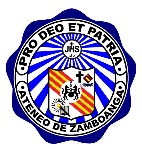 RESEARCH ETHICS COMMITTEERESEARCH ETHICS COMMITTEERESEARCH ETHICS COMMITTEEAteneo de Zamboanga UniversityAPPLICATION FOR ETHICS REVIEW OF A  NEW PROTOCOLREC Form No.013Ateneo de Zamboanga UniversityAPPLICATION FOR ETHICS REVIEW OF A  NEW PROTOCOLVersion No.Ateneo de Zamboanga UniversityAPPLICATION FOR ETHICS REVIEW OF A  NEW PROTOCOLDate of EffectivityOctober 1, 2022General InformationGeneral InformationGeneral InformationGeneral InformationGeneral InformationGeneral InformationGeneral InformationGeneral InformationGeneral InformationGeneral InformationGeneral InformationGeneral Information*Title of Study*Title of Study*REC Code (To be provided by REC)*REC Code (To be provided by REC)*REC Code (To be provided by REC)*Study Site*Study Site*Name of Researcher)*Name of Researcher)*Name of Researcher)Contact InformationContact Information*Tel No:*Tel No:*Tel No:*Name of Researcher)*Name of Researcher)*Name of Researcher)Contact InformationContact Information*Mobile No:*Mobile No:*Mobile No:*Co-researcher (if any)*Co-researcher (if any)*Co-researcher (if any)Contact InformationContact InformationFax No:Fax No:Fax No:*Co-researcher (if any)*Co-researcher (if any)*Co-researcher (if any)Contact InformationContact Information*Email:*Email:*Email:*Institution*Institution*Institution*Address of Institution*Address of Institution*Address of Institution  *Type of Study  *Type of Study Clinical Trial (Sponsored) Clinical Trials (Researcher-initiated)  Health Operations Research (Health Programs and Policies) Social / Behavioral Research  Public Health / Epidemiologic Research Clinical Trial (Sponsored) Clinical Trials (Researcher-initiated)  Health Operations Research (Health Programs and Policies) Social / Behavioral Research  Public Health / Epidemiologic Research Clinical Trial (Sponsored) Clinical Trials (Researcher-initiated)  Health Operations Research (Health Programs and Policies) Social / Behavioral Research  Public Health / Epidemiologic Research Clinical Trial (Sponsored) Clinical Trials (Researcher-initiated)  Health Operations Research (Health Programs and Policies) Social / Behavioral Research  Public Health / Epidemiologic Research Clinical Trial (Sponsored) Clinical Trials (Researcher-initiated)  Health Operations Research (Health Programs and Policies) Social / Behavioral Research  Public Health / Epidemiologic Research Biomedical research (Retrospective, Prospective and diagnostic studies) Stem Cell Research Genetic Research Others ______________________________ Biomedical research (Retrospective, Prospective and diagnostic studies) Stem Cell Research Genetic Research Others ______________________________ Biomedical research (Retrospective, Prospective and diagnostic studies) Stem Cell Research Genetic Research Others ______________________________ Biomedical research (Retrospective, Prospective and diagnostic studies) Stem Cell Research Genetic Research Others ______________________________ Biomedical research (Retrospective, Prospective and diagnostic studies) Stem Cell Research Genetic Research Others ______________________________  *Type of Study  *Type of Study              Others ____________________________________________________________              Others ____________________________________________________________              Others ____________________________________________________________              Others ____________________________________________________________              Others ____________________________________________________________              Others ____________________________________________________________              Others ____________________________________________________________              Others ____________________________________________________________              Others ____________________________________________________________              Others ____________________________________________________________  *Type of Study  *Type of Study Multicenter (International) Multicenter (International) Multicenter (International) Multicenter (National) Multicenter (National) Multicenter (National) Multicenter (National) Multicenter (National) Multicenter (National) Single Site*Source of Funding*Source of Funding Self-funded                       Government-Funded Scholarship/Research Grant Self-funded                       Government-Funded Scholarship/Research Grant Self-funded                       Government-Funded Scholarship/Research Grant Self-funded                       Government-Funded Scholarship/Research Grant Self-funded                       Government-Funded Scholarship/Research Grant Self-funded                       Government-Funded Scholarship/Research Grant Sponsored by a Pharmaceutical Company  Specify: _____________________________ Institution-Funded Sponsored by a Pharmaceutical Company  Specify: _____________________________ Institution-Funded Sponsored by a Pharmaceutical Company  Specify: _____________________________ Institution-Funded Sponsored by a Pharmaceutical Company  Specify: _____________________________ Institution-Funded*Source of Funding*Source of Funding Others ____________________________________________________________ Others ____________________________________________________________ Others ____________________________________________________________ Others ____________________________________________________________ Others ____________________________________________________________ Others ____________________________________________________________ Others ____________________________________________________________ Others ____________________________________________________________ Others ____________________________________________________________ Others ____________________________________________________________*Duration of the studyStart date:End date:Start date:End date:Start date:End date:Start date:End date:Start date:End date:Start date:End date:No. of study participantsNo. of study participants*Has the Research undergone Technical Review? *Has the Research undergone Technical Review? *Has the Research undergone Technical Review? *Has the Research undergone Technical Review? *Has the Research undergone Technical Review? *Has the Research undergone Technical Review?  Yes (please attach technical review results) No Yes (please attach technical review results) No Yes (please attach technical review results) No Yes (please attach technical review results) No Yes (please attach technical review results) No Yes (please attach technical review results) No*Has the Research been submitted to another REC?*Has the Research been submitted to another REC?*Has the Research been submitted to another REC?*Has the Research been submitted to another REC?*Has the Research been submitted to another REC?*Has the Research been submitted to another REC? Yes                                                  No Yes                                                  No Yes                                                  No Yes                                                  No Yes                                                  No Yes                                                  NoBrief Description of the studyBrief Description of the studyBrief Description of the studyBrief Description of the studyBrief Description of the studyBrief Description of the studyBrief Description of the studyBrief Description of the studyBrief Description of the studyBrief Description of the studyBrief Description of the studyBrief Description of the studyChecklist of DocumentsChecklist of DocumentsChecklist of DocumentsChecklist of DocumentsChecklist of DocumentsChecklist of DocumentsChecklist of DocumentsChecklist of DocumentsChecklist of DocumentsChecklist of DocumentsChecklist of DocumentsChecklist of DocumentsBasic requirements: Letter request for review Endorsement/Referral Letter Full proposal / study protocol Technical Review Approval Curriculum Vitae of Researcher/s Informed Consent Form      English version    Filipino version      Others _________________Assent Form (if applicable)     English version    Filipino version     Others: _________________Basic requirements: Letter request for review Endorsement/Referral Letter Full proposal / study protocol Technical Review Approval Curriculum Vitae of Researcher/s Informed Consent Form      English version    Filipino version      Others _________________Assent Form (if applicable)     English version    Filipino version     Others: _________________Basic requirements: Letter request for review Endorsement/Referral Letter Full proposal / study protocol Technical Review Approval Curriculum Vitae of Researcher/s Informed Consent Form      English version    Filipino version      Others _________________Assent Form (if applicable)     English version    Filipino version     Others: _________________Basic requirements: Letter request for review Endorsement/Referral Letter Full proposal / study protocol Technical Review Approval Curriculum Vitae of Researcher/s Informed Consent Form      English version    Filipino version      Others _________________Assent Form (if applicable)     English version    Filipino version     Others: _________________Basic requirements: Letter request for review Endorsement/Referral Letter Full proposal / study protocol Technical Review Approval Curriculum Vitae of Researcher/s Informed Consent Form      English version    Filipino version      Others _________________Assent Form (if applicable)     English version    Filipino version     Others: _________________Basic requirements: Letter request for review Endorsement/Referral Letter Full proposal / study protocol Technical Review Approval Curriculum Vitae of Researcher/s Informed Consent Form      English version    Filipino version      Others _________________Assent Form (if applicable)     English version    Filipino version     Others: _________________Basic requirements: Letter request for review Endorsement/Referral Letter Full proposal / study protocol Technical Review Approval Curriculum Vitae of Researcher/s Informed Consent Form      English version    Filipino version      Others _________________Assent Form (if applicable)     English version    Filipino version     Others: _________________Supplementary Documents: Questionnaire (if applicable) Data Collection Forms (if applicable) Product Brochure (if applicable) Philippine FDA Marketing Authorization or Import License (if applicable) Permit/s for special populations (please specify)________________________________________________________________________________ Others (please specify)________________________________________________________________________________Supplementary Documents: Questionnaire (if applicable) Data Collection Forms (if applicable) Product Brochure (if applicable) Philippine FDA Marketing Authorization or Import License (if applicable) Permit/s for special populations (please specify)________________________________________________________________________________ Others (please specify)________________________________________________________________________________Supplementary Documents: Questionnaire (if applicable) Data Collection Forms (if applicable) Product Brochure (if applicable) Philippine FDA Marketing Authorization or Import License (if applicable) Permit/s for special populations (please specify)________________________________________________________________________________ Others (please specify)________________________________________________________________________________Supplementary Documents: Questionnaire (if applicable) Data Collection Forms (if applicable) Product Brochure (if applicable) Philippine FDA Marketing Authorization or Import License (if applicable) Permit/s for special populations (please specify)________________________________________________________________________________ Others (please specify)________________________________________________________________________________Supplementary Documents: Questionnaire (if applicable) Data Collection Forms (if applicable) Product Brochure (if applicable) Philippine FDA Marketing Authorization or Import License (if applicable) Permit/s for special populations (please specify)________________________________________________________________________________ Others (please specify)________________________________________________________________________________Accomplish                                   ______________________________                                                                                                            Signature                                                                                         Date submittedAccomplish                                   ______________________________                                                                                                            Signature                                                                                         Date submittedAccomplish                                   ______________________________                                                                                                            Signature                                                                                         Date submittedAccomplish                                   ______________________________                                                                                                            Signature                                                                                         Date submittedAccomplish                                   ______________________________                                                                                                            Signature                                                                                         Date submittedAccomplish                                   ______________________________                                                                                                            Signature                                                                                         Date submittedAccomplish                                   ______________________________                                                                                                            Signature                                                                                         Date submittedAccomplish                                   ______________________________                                                                                                            Signature                                                                                         Date submittedAccomplish                                   ______________________________                                                                                                            Signature                                                                                         Date submittedAccomplish                                   ______________________________                                                                                                            Signature                                                                                         Date submittedAccomplish                                   ______________________________                                                                                                            Signature                                                                                         Date submittedAccomplish                                   ______________________________                                                                                                            Signature                                                                                         Date submitted----------------------   To be filled by the REC Secretariat --------------------------------------------   To be filled by the REC Secretariat --------------------------------------------   To be filled by the REC Secretariat --------------------------------------------   To be filled by the REC Secretariat --------------------------------------------   To be filled by the REC Secretariat --------------------------------------------   To be filled by the REC Secretariat --------------------------------------------   To be filled by the REC Secretariat --------------------------------------------   To be filled by the REC Secretariat --------------------------------------------   To be filled by the REC Secretariat --------------------------------------------   To be filled by the REC Secretariat --------------------------------------------   To be filled by the REC Secretariat --------------------------------------------   To be filled by the REC Secretariat ----------------------Completeness of DocumentCompleteness of DocumentCompleteness of DocumentCompleteness of Document Complete                  Incomplete Complete                  Incomplete Complete                  Incomplete Complete                  Incomplete Complete                  Incomplete Complete                  Incomplete(place stamp here)(place stamp here)RemarksRemarksRemarksRemarks(place stamp here)(place stamp here)Date ReceivedDate ReceivedDate ReceivedDate Received(place stamp here)(place stamp here)Received byReceived byReceived byReceived by(place stamp here)(place stamp here)